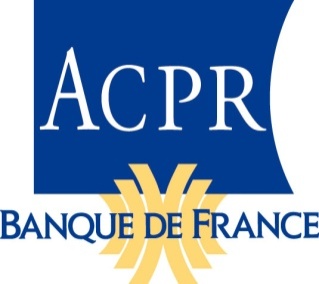 __________________________Reporting SOLVA2__________________________Notice méthodologiqueDéclaration des instances XBRL : préfixe des namespaces__________________________Mai2015Notice méthodologiqueLe traitement des instances XBRL quant à l’interprétation des valeurs de dimensions portées par des balises faisant référence à un namespace par défaut, n’est pas totalement satisfaisant dans le système d’information du SGACPR (i.e. application SURFI).Bien que les données soient intégrées en base, la génération des Comptes Rendus de Collecte peut ne pas être effectuée.Dans l’attente du déploiement d’un correctif et afin de permettre le traitement complet des remises réglementaires attendues pour le 3 juin, une solution de contournement est nécessaire.Ainsi, les organismes doivent respecter le principe suivant dans les instances déclarées : les préfixes des namespaces doivent être définis pour les balises portant sur les valeurs de dimensions.Ci-dessous les exemples du cas non traité et celui du cas traité par SURFI :Non traité par SURFI :Namespace par défaut défini pour les balises portant les valeurs de dimension : (xmlns=http://eiopa.europa.eu/xbrl/s2c/dict/typ)Exemple :          <xbrldi:typedMember dimension="s2c_dim:UI">            <ID>ISIN/FR0000187635</ID>          </xbrldi:typedMember>La balise <ID> portant la valeur de la dimension ne dispose pas de préfixe parce qu’elle fait référence à un namespace par défaut.Traité par SURFI :Préfixe de namespace défini pour les balises portant les valeurs de dimension : (xmlns:s2c_typ="http://eiopa.europa.eu/xbrl/s2c/dict/typ")Exemple :          <xbrldi:typedMember dimension="s2c_dim:UI">            < s2c_typ:ID>ISIN/FR0000187635</ s2c_typ:ID>          </xbrldi:typedMember>Le préfixe « s2c_typ » de namespace a été défini pour la balise <ID> portant la valeur de la dimension.